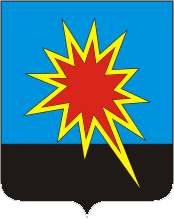 КЕМЕРОВСКАЯ ОБЛАСТЬКАЛТАНСКИЙ ГОРОДСКОЙ ОКРУГАДМИНИСТРАЦИЯ КАЛТАНСКОГО ГОРОДСКОГО ОКРУГАПОСТАНОВЛЕНИЕОт 26.04.2017г.         № 92-пО внесении изменения в Постановление «Об утверждении Порядка общественного обсуждения подпрограммы «Формирование современной городской среды» муниципальной программы «Развитие инфраструктуры жизнеобеспечения населения, энергосбережение и повышение энергетической эффективности  Калтанского городского округа на 2014-2019г.г.» и формировании общественной комиссии»Руководствуясь  Федеральным Законом от 06.10.2003 г. № 131-ФЗ «Об общих принципах организации местного самоуправления в Российской Федерации», Уставом Калтанского городского округа:,          1. Внести следующее изменение в Постановление администрации Калтанского городского округа «Об утверждении Порядка общественного обсуждения подпрограммы «Формирование современной городской среды» муниципальной программы «Развитие инфраструктуры жизнеобеспечения населения, энергосбережение и повышение энергетической эффективности  Калтанского городского округа на 2014-2019г.г.» и формировании общественной комиссии» от 28.03.2017г. № 71-п: 1.1.  п. 5 приложения №1 изложить в следующей редакции: «5. Срок подачи предложений должен составлять не более 30 календарных дней с момента опубликования сообщения о проведении общественного обсуждении в средствах массовой информации (газета «Калтанский Вестник»). В случае внесения изменений в настоящий Порядок после официального опубликования срок подачи предложений должен быть увеличен не менее чем на 5 дней». 2. МАУ «Пресс-Центр г. Калтан» (Беспальчук В.Н.) опубликовать настоящее постановление в средствах массовой информации. 3. Отделу организационной и кадровой работы (Верещагина Т.А.) разместить настоящее постановление на официальном сайте администрации Калтанского городского округа.4. Настоящее постановление вступает в силу с момента официального опубликования.5. Контроль за исполнением настоящего распоряжения возложить на первого заместителя главы Калтанского городского округа по жилищно –коммунальному хозяйству Шайхелисламову Л.А.Глава Калтанскогогородского округа						               И.Ф. Голдинов